	San Juan de Pasto, 17 de marzo del 2024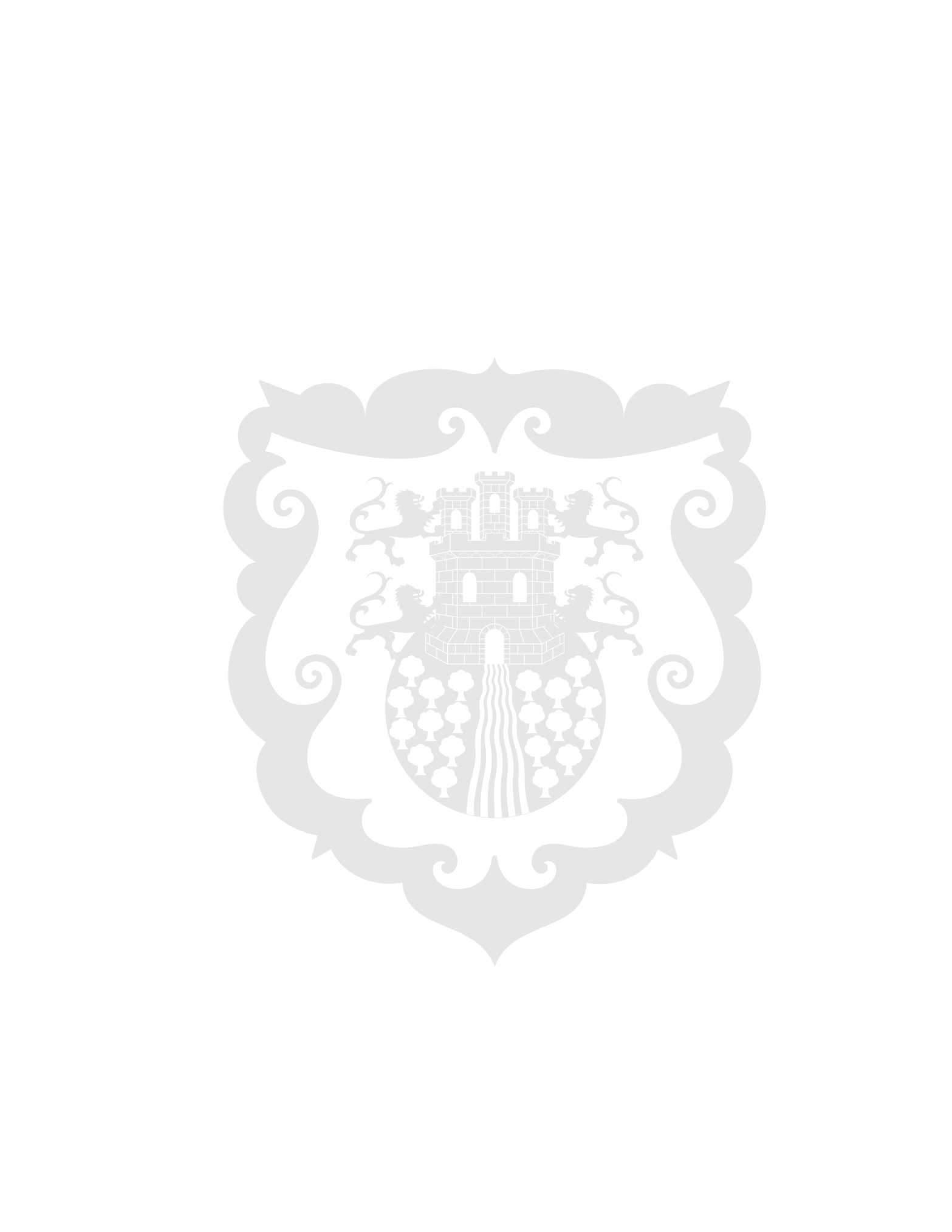 En el corregimiento de El Socorro la Secretaría de Infraestructura lideró una jornada comunitaria para el mejoramiento vial En gestiones lideradas por la Alcaldía de Pasto, a través de la Secretaría de Infraestructura, se desarrolló una minga comunitaria en el corregimiento de El Socorro para mejorar la vía de acceso a esta zona del sur del municipio. En la jornada se adecuó la vía para que así en los próximos días se pueda aplicar el recebo y quede en óptimas condiciones de movilidad. Sobre el particular, la secretaria de Infraestructura, Jesika Ceballos, comentó que este proceso hace parte de una serie de acciones de la Administración Municipal para garantizar la movilidad hacia estas zonas rurales a través de la aplicación de recebo con maquinaria amarilla a la carretera para que quede en buenas condiciones. "Tenemos un cronograma para realizar estas mingas comunitarias en otros corregimientos y mejorar las vías terciarias de Pasto", precisó la secretaria Jesika Ceballos. Por su parte, el habitante del corregimiento de El Socorro, Carlos Guzmán agradeció el apoyo de la Administración Municipal y por no abandonar estas vías terciarias y cumplir con el mejoramiento de las carreteras. De igual manera, el ciudadano solicitó que se sigan realizando estas jornadas con más frecuencia para garantizar el transporte de productos hacia la zona urbana. 